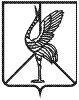 Совет городского поселения «Шерловогорское»муниципального района «Борзинский район»Забайкальского краяРЕШЕНИЕ27 февраля 2020 года                                                     	                             № 196поселок городского типа Шерловая ГораОб установлении дополнительных оснований признания безнадежными к взысканию и списанию недоимки и задолженности по пеням и штрафам по местным налогам и сборам	В соответствии с п.3 ст. 59 Налогового кодекса Российской Федерации, п. п. 2 п. 1 ст. 8 Устава городского поселения «Шерловогорское», Совет городского поселения «Шерловогорское» решил:1.  Установить следующие дополнительные основания признаниябезнадежными к взысканию и списанию недоимки и задолженности по пеням и штрафам по местным налогам и сборам:          1.1 недоимка и задолженность по пеням и штрафам по местным налогам и сборам, срок взыскания по которым истек (за период до 01 января 2016 года).2. Направить настоящее решение в Межрайонную инспекциюФедеральной налоговой службы России № 5 по Забайкальскому краю для списания недоимки и задолженности по пеням и штрафам по местным налогам и сборам, сложившимся по состоянию на 1 января 2016 года.          3. Признать утратившим силу решение Совета городского поселения «Шерловогорское» от 30.05.2017 № 42 «Об установлении дополнительных оснований признания безнадежными к взысканию и списанию недоимки и задолженности по пеням и штрафам по местным налогам и сборам».         4. Настоящее решение вступает в силу на следующий день после дня его официального опубликования (обнародования).          5.Настоящее решение подлежит официальному опубликованию в периодическом печатном издании газете «Вестник городского поселения «Шерловогорское» и обнародованию на специально оборудованном стенде в фойе 2 этажа административного здания администрации городского поселения «Шерловогорское» по адресу: Забайкальский край, Борзинский район, пгт. Шерловая Гора, ул. Октябрьская, д. 12, а также размещению на сайте муниципального образования в информационно-телекоммуникационной сети «Интернет» (www.шерловогорское.рф).Председатель Совета городского                               Глава городского поселения поселения «Шерловогорское»                                   «Шерловогорское» _____________Т.М.Соколовская                               _____________  А.В.Панин